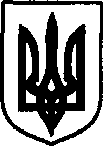 ЛЕТИЧІВСЬКА СЕЛИЩНА РАДА  ЛЕТИЧІВСЬКОГО РАЙОНУ ХМЕЛЬНИЦЬКОЇ ОБЛАСТІВИКОНАВЧИЙ КОМІТЕТ   Р І Ш Е Н Н Я12.04.2018 р.                                  Летичів                                                    № 48Про створення опікунської ради з питань забезпечення прав повнолітніх осіб, які потребують опіки (піклування) Відповідно до ст. 34 Закону України «Про місцеве самоврядування в Україні», наказу Міністерства соціальної політики №26 від 19.01.2016р. «Про затвердження Методичних рекомендацій щодо виконання власних (самоврядних) повноважень об’єднаної територіальної громади у сфері соціального захисту населення», п. 3.3. Правил опіки та піклування, затверджених наказом Державного комітету України у справах сім’ї та молоді, Міністерства освіти України, Міністерства охорони здоров’я України, Міністерства праці та соціальної політики України від 26 травня 1999 р. № 34/166/131/88, виконавчий комітет Летичівської селищної ради В И Р І Ш И В:1. Створити опікунську раду з питань забезпечення прав повнолітніх осіб, які потребують опіки (піклування), при виконавчому комітеті Летичівської селищної ради.2. Затвердити Положення про опікунську раду з питань забезпечення прав повнолітніх осіб, які потребують опіки (піклування) при виконавчому комітеті Летичівської селищної ради ( додаток 1).3. Затвердити персональний склад опікунської ради з питань забезпечення прав повнолітніх осіб, які потребують опіки (піклування) при виконавчому комітеті Летичівської селищної ради ( додаток 2).4. Затвердити перелік документів, за наявності яких опікунська рада призначає опікуна (додаток 3).5. Дане рішення набирає чинності з моменту його оприлюднення.Селищний голова                                                                І. ТисячнийДодаток 1Затверджено рішенням виконавчого комітету Летичівської селищної ради від  12.04.2018 р., № 48ПОЛОЖЕННЯ
про опікунську раду з питань забезпечення прав повнолітніх осіб, які потребують опіки (піклування)  при виконавчому комітеті Летичівської селищної радиI. ЗАГАЛЬНІ ПОЛОЖЕННЯ1.1. Опікунська рада з питань забезпечення прав повнолітніх осіб, які потребують опіки (піклування) при виконавчому комітеті Летичівської селищної ради (далі - опікунська рада) є консультативно – дорадчим органом, що утворюється виконавчим комітетом Летичівської селищної ради.1.2. Опікунська рада у своїй діяльності керується Конституцією та законами України, указами Президента України і постановами Верховної Ради України, актами Кабінету Міністрів України та цим Положенням.1.3. Опікунська рада співпрацює зі службою у справах дітей та сім’ї Летичівської районної державної адміністрації, відділом  освіти, молоді та спорту Летичівської селищної ради, управлінням соціального захисту населення, закладами охорони здоров’я, відділом поліції головного управління національної поліції, постійними депутатськими комісіями селищної  ради.1.4. Діяльність опікунської ради здійснюється відповідно до чинного законодавства на принципах законності, гласності, гуманності, неприпустимості приниження честі і гідності громадян, які потребують допомоги щодо забезпечення їхніх прав та законних інтересів.II. ОСНОВНІ ЗАВДАННЯОсновним завданням опікунської ради є:1) захист особистих житлових і майнових прав та інтересів непрацездатних осіб та осіб, які за станом здоров’я не можуть самостійно здійснювати та захищати свої права та виконувати свої обов’язки;2) надання  пропозицій щодо встановлення опіки (піклування) над фізичною особою, визнаною недієздатною або обмежено дієздатною за рішенням суду;3) сприяння забезпеченню реалізації прав інвалідів, одиноких громадян похилого віку на життя, охорону здоров’я, соціальний захист, соціальне обслуговування.III. ФУНКЦІЇ3.1. Опікунська рада відповідно до покладених на неї завдань забезпечує вирішення питань щодо:1) розглядає питання про надання до суду висновку органу опіки та піклування про доцільність призначення опіки над недієздатною особою та призначення піклування над фізичною особою у разі обмеження її цивільної дієздатності;2) розглядає питання щодо подання до суду позовних заяв про визнання недієздатними одиноких психічно хворих громадян та влаштування їх до спеціалізованих інтернатів;3) розглядає питання про влаштування інвалідів, одиноких пристарілих громадян в інтернатні заклади для людей похилого віку;4) розглядає питання про збереження і охорону майна, що належить підопічним;5) розглядає питання про використання опікунами пенсій, державної допомоги, аліментів, які одержують підопічні, прибутків від їхнього майна та грошових вкладів;6) здійснює обстеження житлово-побутових  умов підопічних, має право залучати для цього відповідних спеціалістів;7) розглядає звіти опікунів про виконання покладених на них обов’язків щодо підопічних.2. Безпосереднє ведення справ з опіки і піклування покладається на:	1) Летичівський територіальний центр соціального обслуговування (надання соціальних послуг), яке здійснює діяльність щодо забезпечення догляду, надання соціально-побутового та медичного обслуговування громадянам похилого віку, інвалідам з вадами фізичного та розумового розвитку, які цього потребують;2) органи охорони здоров’я, які здійснюють діяльність (діагностичну, лікувальну, експертну) щодо осіб, визнаних судом недієздатними або обмежено дієздатними.3.2. За результатами розгляду, по кожному питанню, опікунська рада приймає рекомендації або висновки, що разом з витягом із протоколу засідання додаються до матеріалів, на підставі яких орган опіки та піклування приймає рішення. IV.ПРАВА4.1.Опікунська рада має право: - одержувати в установленому законодавством порядку необхідну для її діяльності інформацію від органів виконавчої влади, органів місцевого самоврядування, підприємств, установ та організацій;- подавати пропозиції щодо вжиття заходів до посадових осіб у разі недотримання ними законодавства про захист прав дітей, а також повнолітніх осіб, які за станом здоров’я не можуть самостійно здійснювати свої права і виконувати обов’язки; - залучати до розв'язання актуальних проблем повнолітніх осіб, які за станом здоров’я не можуть самостійно здійснювати свої права і виконувати обов’язки благодійні, громадські організації, суб'єктів підприємницької діяльності (за згодою);V. РЕГЛАМЕНТ ОПІКУНСЬКОЇ РАДИ5.1. Опікунська рада проводить свою роботу у формі засідань. Засідання опікунської ради є повноважним за присутності на ньому більшості членів від її загального складу.5.2. Засідання опікунської ради веде її голова або за його відсутності – заступник. У разі відсутності останніх, засідання веде головуючий, який обирається більшістю з числа присутніх членів ради.5.3. На кожному засіданні опікунської ради ведеться протокол. В ньому вказуються питання, що розглядалися та результати розгляду. Протокол засідання ведеться секретарем опікунської ради (за його відсутності членом опікунської ради за визначенням головуючого).Протокол засідання опікунської ради та витяги з нього підписують голова (головуючий) та секретар (член опікунської ради, що виконував його обов’язки).5.4. Організація скликання засідання опікунської ради покладається на її секретаря.Відповідальність за запрошення на засідання ради заявників та інших осіб покладається на керівників відповідних відділів та управлінь та громадських організацій, які вносять питання на розгляд опікунської ради.5.5. Опікунська рада розглядає питання відповідно до порядку денного кожного засідання. Формування порядку денного засідання опікунської ради покладається на її секретаря.До порядку денного вносяться питання за пропозиціями керівників відповідних управлінь, відділів, громадських організацій, а також, за попереднім рішенням опікунської ради. Питання, які вносяться на розгляд опікунської ради повинні бути підготовленими та документально обґрунтованими.Внесення питань до порядку денного безпосередньо на засіданні допускається як виключення та за згодою більшості присутніх на засіданні членів опікунської ради.5.6. Черговість розгляду питань порядку денного визначається безпосередньо на засіданні.5.7. З питань внесених на розгляд опікунської ради доповідають представники відповідних управлінь, відділів та громадських організацій. Кожне питання, як правило, розглядається і обговорюється в присутності заявника (заявників), в їх же присутності формулюється відповідний висновок або рекомендація.Розгляд питань без присутності заявника (заявників) допускається лише за наявності їх письмової згоди (прохання), доручення на представлення їх інтересів адвокатом, юридичною особою чи громадським представником .5.8. За рішенням опікунської ради, окрім осіб, визначених в пункті 5.7. цього Положення, на її засіданні можуть бути присутні зацікавленні особи й інші особи (в тому числі й представники засобів масової інформації). Про наміри щодо присутності таких осіб слід попередньо повідомити голову (головуючого).5.9. За результатами обговорення члени опікунської ради більшістю голосів від присутніх на засіданні приймають рекомендації, або висновки.Рекомендації, висновки та результати голосування по них заносяться до протоколу.5.10. Контроль  за  діяльністю  опікунів  і  піклувальників здійснюється   органами   опіки   та   піклування   із  залученням громадськості  шляхом  планових  відвідувань осіб, які перебувають під опікою.VІ.ЗАКЛЮЧНІ ПОЛОЖЕННЯ 6.Загальні положення:6.1. Члени опікунської ради працюють на громадських засадах.6.2.У випадку, коли хтось із членів опікунської ради вибуває, відповідним рішенням виконавчого комітету на його місце призначається інша особа.6.3.Опікунську раду очолює заступник селищного голови.6.4.Обов’язки секретаря опікунської ради головний спеціаліст загального відділу.6.5. Голова опікунської ради:6.5.1.Скликає і координує роботу опікунської ради.6.5.2.Проводить засідання, підписує протоколи засідань.6.5.3.Визначає функції секретаря, інших членів опікунської ради.6.6.Секретар опікунської ради:6.6.1.У разі тимчасової відсутності секретаря опікунської ради виконання його обов’язків покладається на члена опікунської ради більшістю голосів на її засіданні.6.6.2.Секретар опікунської ради відповідно до покладених на нього обов’язків: - готує матеріали, необхідні для проведення засідань опікунської ради; - веде протоколи засідань опікунської ради; - веде діловодство опікунської ради.6.7.Опікунська рада створюється у складі 9 осіб. До складу опікунської ради входять працівники та члени виконкому Летичівської селищної ради, представника районної державної адміністрації, лікар, юрист та ін. 6.8.Основною організаційною формою діяльності опікунської ради є її засідання, які проводяться у разі потреби. Засідання опікунської ради є правомочним, якщо на ньому присутня більша половина від загальної кількості її членів.До участі у засіданнях опікунської ради можуть запрошуватися представники підприємств, установ, організацій та громадяни, які беруть безпосередню участь у вирішенні долі конкретної людини.6.9.Опікунська рада у межах своєї компетенції приймає рішення, організовує їх виконання.6.10.Рішення опікунської ради приймається відкритим голосуванням більшістю голосів членів опікунської ради, присутніх на засіданні. У разі рівного розподілу голосів вирішальним є голос голови опікунської ради.6.11.Окрема думка члена опікунської ради, який голосував проти прийняття рішення, викладається в письмовій формі і додається до рішення опікунської ради.6.12.У разі, коли вирішується питання відносно осіб, як знаходяться у родинних стосунках з членами опікунської ради, члени опікунської ради не голосують.6.13. Члени опікунської ради не повинні розголошувати інформацію про осіб, особливо неповнолітніх ( крім призначених опікунів та піклувальників), яку вони отримали в результаті роботи опікунської ради.6.14. Організаційне забезпечення діяльності опікунської ради здійснюється виконавчим комітетом Летичівської селищної ради. Організація зберігання документації опікунської ради покладається на голову опікунської ради. Керуюча справами виконавчого органу Летичівської селищної ради 					      Г.М. Андрушко                                                                                Додаток 2Затверджено рішенням виконавчогокомітету Летичівської селищної ради від ___.04.2018 р., № ___Склад опікунської ради з питань забезпечення прав повнолітніх осіб, які потребують опіки (піклування) при виконавчому комітеті Летичівської селищної радиКеруюча справами виконавчого комітетуЛетичівської селищної ради                                                                         Г.М. Андрушко                                                                     Додаток 3Затверджено рішенням виконавчогокомітету Летичівської селищної ради від ___.04.2018 р., № ___Перелік документів, за наявності яких опікунська рада призначає опікуна1. рішення суду про визнання даної особи недієздатною2. повідомлення державних, громадських організацій або заяви громадянина (громадян);3. копії свідоцтва про народження особи, що потребує опіки, або іншого документа, який підтверджує її вік;4. акт обстеження умов життя особи, що потребує опіки, і опис її майна;5. довідки про стан здоров’я особи, що потребує опіки (якщо вона раніше проживала окремо), та майбутнього опікуна;6. довідка про місце проживання майбутнього опікуна і його заява про прийняття на себе обов’язків про опіку;7. акт перевірки умов життя майбутнього опікуна та висновок від органів опіки та піклування за місцем проживання опікуна про можливість виконувати опікунські обов’язки;8. довідка лікувальної установи про відсутність в сім’ї майбутнього опікуна захворювань, що перешкоджають влаштуванню до нього особи, що потребує опіки;9. документ про закріплення за особою житлової площі.Всі документи подаються в оригіналі та копіях.Керуюча справами виконавчого комітетуЛетичівської селищної ради                                                         Г.М. АндрушкоЛіщинський Олег Володимирович-Перший заступник селищного голови, голова комісіїПопова Олена Василівна-Секретар селищної ради, заступник голови комісії (за згодою)Савранська Антоніна Вікторівна-Головний спеціаліст загального відділу, секретар комісії Попатенко Сергій Вікторович  -Завідувач юридичного сектору Летичівської селищної радиПанасюк Тетяна Іванівна-Директор Летичівського територіального центру соціального обслуговування (надання соціальних послуг) (за згодою)Кухарук Наталія Леонідівна-Головний лікар КУ «Летичівський центр первинної медико-санітарної допомоги» Летичівської селищної ради (за згодою)Маринюк Михайло Віктороич-Начальник відділу освіти, молоді та спорту Летичівської селищної ради (за згодою)Бойко Людмила АндріївнаОсадча Марія Іванівна-депутат Летичівської селищної ради (за згодою) голова громадської організації інвалідів (за згодою)